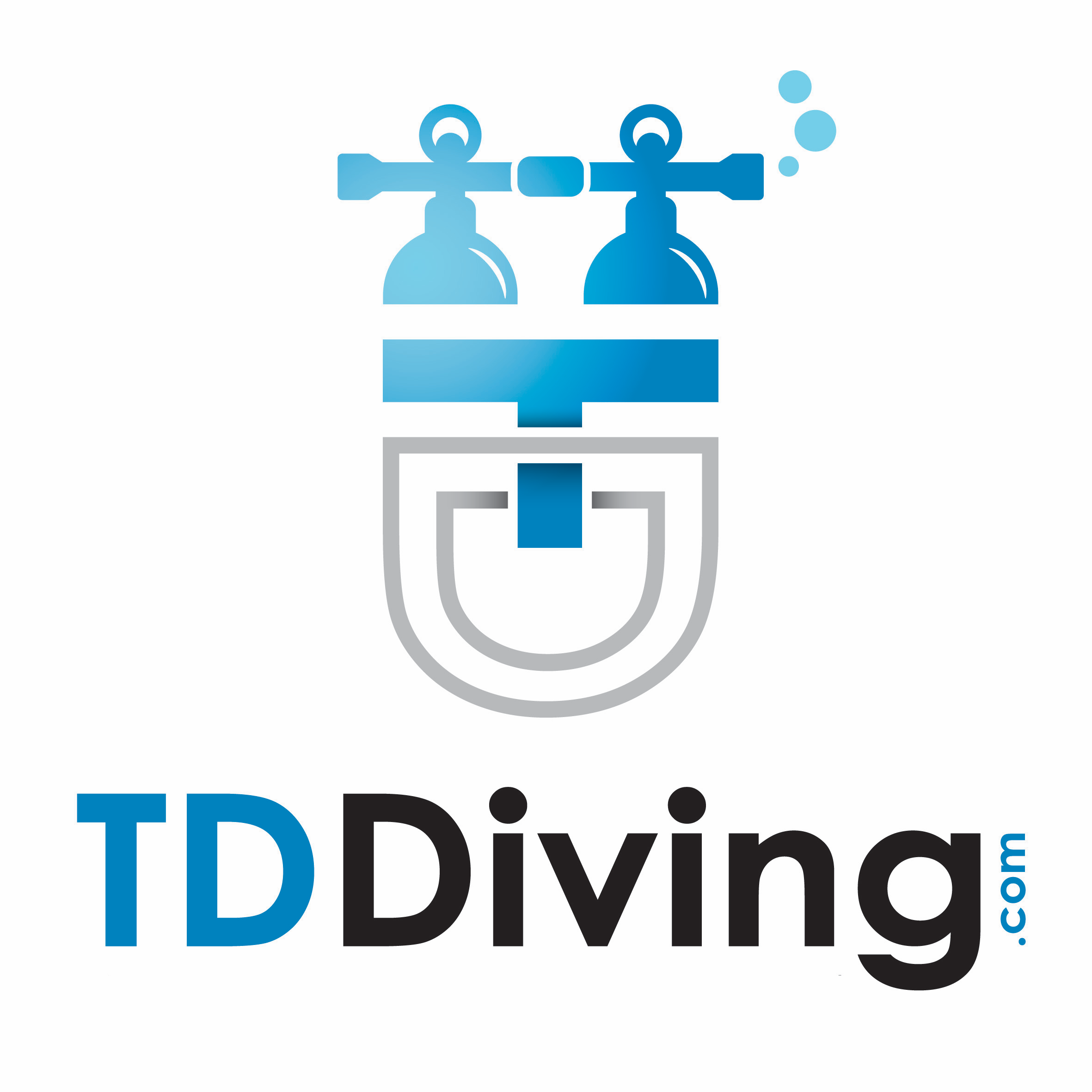 SCUBA COURSESTRIPS (excludes equipment)	Dive Packages (excludes equipment)		4 Dives (includes 2 Zenobia Wreck dives)			225	6 Dives (includes 2 Zenobia Wreck dives)			280	8 Dives (includes 2 Zenobia Wreck dives)			320	10 Dives (includes 2 Zenobia Wreck dives)			350Equipment Hire (per day)	Full Kit	(fins, mask, boots, BCD, wetsuit, tank –air)		30Torch								5Dive computer						10Gas FillsAir 						€3 Litre						4.0010 Litre					4.0012 Litre					5.0015 Litre					5.0018 Litre					5.00Nitrox Standard Mix (28% - 30%)*		€3 Litre						5.0010 Litre					5.0012 Litre					5.0015 Litre					9.0018 Litre					13.00Nitrox 50%					€7 Litre						12.00Nitrox 80%					€7 Litre						20.00Air 						€10 Litre Twins					10.0012 Litre Twins					10.0015 Litre Twins					12.0018 Litre Twins					12.00Nitrox Standard mix (28% - 30%)*		€10 Litre Twins					12.0012 Litre Twins					12.0015 Litre Twins					20.0018 Litre Twins					28.00O2						€2 Litre						8.003 Litre						12.00Gases						€Oxygen					.02 per litreNitrox  ≥ 30%					POATrimix / Helitrox fills				.08 per litreDoes not include cylinder hire at €5.00 or €7.00 per cylinder per day as appropriate*Add €2.00 per cylinder for non-standard mixes** Discounts can apply. Please inquireSDI€Future buddies75Scuba discovery75Open water scuba diver400Advanced Adventure diver350Computer Nitrox Diver Specialty99Deep Diver Specialty199Wreck Diver Specialty199Search & Recovery Diver Specialty199TDI€Nitrox185Intro to Tech199Advanced Nitrox399Decompression Procedures399Combo: Advanced Nitrox & Decompression735PADI€Bubblemaker	75Discover Scuba Diving75Scuba Diver	280Open Water Scuba Diver400Adventure Diver300Advanced Open Water380Rescue Diver	400EFR 	180DivemasterPOANitrox Specialty	99Wreck Specialty (with 2 Zenobia Dives + 2 Limassol)350Deep Specialty (with 2 Zenobia Dives + 2 Limassol)	350Night Diver Specialty	30002 Provider Specialty99Equipment Specialist	150Search & Recovery Specialty350Location€Local Shore Dive45Discover Scuba Diving Trip (2 dives)	95Akrotiri (2 dives)95Cape Greco (2 dives)	      125	Limassol Wrecks (2 dives)	        95	Coral Bay (2 dives)      125	St George’s Island (2 dives)150Jubilee Shoals (2 dives) – simply amazing (AOW+)150Zenobia (2 dives)130Night dive (1 local shore dive)55